Аналіз регуляторного впливу
1. Визначення проблеми, яку передбачається розв’язати шляхом державного регулюванняУніверситетська клініка є структурним підрозділом Вінницького національного медичного університету ім. М.І Пирогова, який створений та функціонує з метою надання  багатопрофільної медичної допомоги населенню. 
Предметом діяльності є: профілактика, своєчасне і якісне обстеження, лікування та реабілітація хворих  в умовах цілодобового стаціонару та амбулаторних умовах;надання населенню доступної, своєчасної, якісної та ефективної медичної допомоги, здійснення медичної практики;  надання широкого спектру медичних послуг хворим; здійснення заходів, спрямованих на розвиток профілактичного напрямку в охороні здоров'я дорослого та дитячого населення району, забезпечення дотримання стандартів та уніфікованих клінічних протоколів медичної допомоги, впровадження нових форм та методів профілактики, діагностики та лікування, забезпечення підготовки, перепідготовки та підвищення кваліфікації працівників Клініки, для забезпечення надання кваліфікованої медичної допомоги населенню. Підвищення реальної доступності та якості медичної допомоги для широких верств населення є основним напрямком державної політики в галузі охорони здоров'я. Сучасна охорона здоров'я - галузь високих технологій, яка в умовах дефіциту бюджету призводить до значного погіршення якості надання медичної допомоги, що спостерігається протягом останнього десятиліття та вимагає додаткового фінансування. Важливою   проблемою діяльності Клініки є недостатнє фінансування, що призводить  до необхідності  постійно  шукати нові шляхи для забезпечення  виконання обов’язків, по наданню  якісної  медичної допомоги. Тарифи на платні медичні послуги, за якими, на сьогоднішній день, працює Університетська клініка ВНМУ ім. М.І. Пирогова  затверджені розпорядженням Вінницької ОДА від 31.03.2006 р. № 114 «Про затвердження тарифів, на платні медичні послуги, що надаються комунальними лікувально - профілактичними закладами області», не покривають витрат лікувального закладу для надання медичних послуг. Одним з шляхів вирішення проблем  є розширення надання платних медичних послуг та обґрунтованість  відшкодування вартості наданих послуг. Тому в даний час перед Університетською клінікою ВНМУ ім. М.І. Пирогова  виникла необхідність затвердження нових  тарифів на платні медичні послуги, для розрахунку яких необхідно враховувати наступні чинники:- темпи зростання накладних витрат Клініки на електроенергію, водопостачання та водовідведення, теплопостачання, вивезення твердих побутових відходів, медикаменти та витратні матеріали, устаткування, апаратуру та інструментарій;- значне зростання мінімальної заробітної плати;- прийняття постанови Кабінету Міністрів України від 29 грудня 2009 року №1418 «Про затвердження Порядку виплати надбавки за вислугу років лікарям і фахівцям з базовою та неповною вищою медичною освітою державних та комунальних закладів охорони здоров’я», згідно якої з 01.01.2010 року встановлена надбавка за вислугу років медичним працівникам в розмірі від 10% до 30% в залежності від стажу роботи.	 Крім того за цей час значно збільшились закупівельні ціни на матеріали, медикаменти і вироби медичного призначення. Тому на даний час діючі тарифи не забезпечують покриття витрат, пов’язаних  з наданням платних медичних послуг.Тарифи на дані медичні послуги були розраховані на основі фактичних показників 2006 року.Проектні тарифи на медичні послуги, збільшуються в середньому в 5,5 разів.Порівняльна таблиця витрат: В таблиці чітко прослідковується динаміка росту витрат лікувально-профілактичного підприємства, що в свою чергу збільшує собівартість платних медичних послуг: збільшилась мінімальна заробітна плата в 11,9 рази, зросли тарифи на комунальні послуги та вартість енергетичних ресурсів (електроенергії в 5,7  разів, водопостачання в 3  рази, теплопостачання в 4,1 разів). Кошти від реалізації платних медичних послуг зараховуватимуться до спеціального фонду Клініки і будуть використані на заходи, що  пов’язані з організацією якісного надання медичних послуг, відновлення матеріально-технічної бази.Тарифи на платні послуги економічно обґрунтовані та розраховані виходячи з умов їх надання та витрат закладу, пов’язаних з наданням послуг, на кожну послугу окремо.Затвердження нових тарифів на медичні послуги дасть можливість отримати кошти, які будуть спрямовані не тільки на покриття обов’язкових витрат, а також можливість їх використання на заходи, пов’язані з організацією надання послуг, поліпшенням умов утримання закладу, відновлення матеріально-технічної бази та на покриття дефіциту загального фонду підприємства. Що в свою чергу буде відповідати вимогам пункту 6 статті 7 глави 2 Бюджетного кодексу України від 28.12.2014 року зі змінами, що, при складанні та виконанні бюджетів усі учасники бюджетного процесу мають прагнути досягнення цілей, запланованих на основі національної системи цінностей і завдань інноваційного розвитку економіки, шляхом забезпечення якісного надання послуг, гарантованих державою, при залученні мінімального обсягу бюджетних коштів та досягнення максимального результату при використанні визначеного бюджетом обсягу коштів.Зважаючи на вище викладене, з метою покращення результатів фінансово-господарської діяльності та раціонального використання коштів Університетської клініки ВНМУ ім. М.І. Пирогова, виникла необхідність переглянути та затвердити нові тарифи на платні медичні послуги, а саме:- Проведення обов’язкових профілактичних медичних оглядів працівників окремих професій;
- Проведення попереднього (періодичного) медичного огляду кандидатів у водії (водіїв),позачергового медичного огляду водіїв транспортних засобів;
- Проведення щозмінного перед рейсового та після рейсового медичного огляду водіїв транспортних засобів;
- Проведення медичних оглядів для отримання дозволу на право отримання та носіння зброї громадянами ;
- Проведення попередніх та періодичних медичних оглядів працівників певних категорій;
- Проведення обов’язкового первинного і періодичного профілактичного наркологічного огляду;
- Проведення обов’язкового попереднього та періодичного психіатричного огляду.

Основні групи (підгрупи) на які проблема справляє вплив:Проблема не може бути розв’язана за допомогою ринкових механізмів, оскільки не будуть використані повноваження обласної державної адміністрації щодо регулювання цін (тарифів).       Для вирішення проблеми покриття витрат, пов'язаних з наданням послуг зазначеним закладом охорони здоров’я пропонується затвердити тарифи на платні послуги цього закладу.2. Цілі державного регулюванняГоловна ціль даного регуляторного акта – надання якісних послуг з медичного обстеження за економічно-обґрунтованими тарифами фізичним та юридичним особам, а також:- затвердження тарифів на платні послуги в економічно обґрунтованому розмірі на ринку реалізації медичних послуг;- сприяння збільшенню надходжень до спеціального фонду підприємства, які будуть направлятись на покриття витрат, пов’язаних з організацією та наданням послуг та на видатки, пов’язані з виконанням основних функцій підприємства, що не забезпечені або частково забезпеченні коштами загального фонду;- покращення результатів фінансово-господарської діяльності клініки;- забезпечення рівноваги інтересів споживачів в отриманні якісних послуг за доступними тарифами та інтересів закладу щодо повного відшкодування витрат на наданні послуги;- покращення умов для надання якісних платних послуг;- покриття видатків, пов’язаних з наданням послуг, а також на проведення заходів, пов’язаних з виконанням основних функцій підприємства, які не забезпечені (або частково забезпечені) видатками загального фонду (п.23 постанови Кабінету Міністрів України від 28.02.02 р. № 228 «Про затвердження порядку складання, розгляду, затвердження та основних вимог до виконання кошторисів бюджетних установ.	Виконання цих завдань можливе лише за умови наявності необхідних коштів, одним з джерел їх надходження є платні медичні послуги.3. Визначення та оцінка альтернативних способів досягнення цілей
Оцінка впливу на сферу інтересів держави Оцінка впливу на сферу інтересів громадян 
Оцінка впливу на сферу інтересів суб’єктів господарюванняДія даного регуляторного акта поширюватиметься на суб’єкти господарювання, які є суб’єктами мікро, малого, середнього та великого підприємництва. При підготовці аналізу регуляторного впливу та розрахунку витрат суб’єктів господарювання від дії регуляторного акта використані дані, надані Університетською клінікою ВНМУ ім. М.І. Пирогова.25* - кількість суб’єктів господарювання, які отримали платні медичні огляди  в Університетській клініці ВНМУ ім. М.І. Пирогова у 2019 році; передбачається збереження кількості цих суб’єктів у 2020 році та наступних роках.Примітка: джерела даних наведено у Тесті малого підприємництва (М-Тест)Сумарні витрати для суб’єктів господарювання середнього підприємництва згідно з додатком 2 до Методики проведення аналізу впливу регуляторного акта (рядок 12 таблиці «Витрати на одного суб’єкта господарювання середнього підприємництва, які виникають внаслідок регуляторного акта»)	Зазначена форма державного регулювання не має альтернатив, оскільки згідно із ст.5 Закону України «Про ціни і ціноутворення» Кабінет Міністрів України у сфері ціноутворення здійснює державне регулювання цін, визначає повноваження органів виконавчої влади щодо формування, встановлення та застосування цін. Постановою Кабінету Міністрів України від 25 грудня 1996 року №1548 «Про встановлення повноважень органів виконавчої влади та виконавчих органів міських рад щодо регулювання цін (тарифів)» (із змінами і доповненнями) обласні державні адміністрації регулюють (встановлюють) тарифи на платні послуги, що надають лікувально-профілактичні державні і комунальні заклади охорони здоров'я.Отже, за вирішення проблеми приймається встановлення тарифів на медичні послуги, запропоновані проєктом розпорядження голови облдержадміністрації «Про внесення змін до розпорядження голови облдержадміністрації від 31 березня 2006 року № 114» тарифів на платні послуги, що надаються Університетською клінікою ВНМУ ім. М.І. Пирогова  у економічно обґрунтованому розмірі. Запропонований спосіб відповідає діючому законодавству, а також дозволить стабілізувати фінансовий стан клініки, не допускаючи погіршення якості послуг або припинення їх надання. Затвердження цього регуляторного акта забезпечить досягнення встановлених цілей, починаючи з дня його прийняття.4. Вибір найбільш оптимального альтернативного способу досягнення цілейАльтернатива 1 – залишення тарифів на платні медичні послуги без змін, які надає Університетська клініка ВНМУ ім. М.І. Пирогова не відповідає вимогам статті 12 Закону України «Про ціни і ціноутворення», яка передбачає, що державні регульовані ціни і тарифи повинні бути економічно обґрунтованими, тобто, забезпечувати відповідність ціни на послуги витратам на їх надання, реалізацію та прибуток від їх реалізації. Альтернатива 2 – забезпечення клініки бюджетним фінансуванням на 100% від потреби, тобто, залишити формування тарифів у вільному режимі ціноутворення, не може бути застосована, оскільки не відповідає вимогам статті 5 Закону України «Про ціни і ціноутворення» та постанови Кабінету Міністрів України від 25.12.1996 № 1548 «Про встановлення повноважень органів виконавчої влади та виконавчих органів міських рад щодо регулювання цін (тарифів)» (далі – Постанова № 1548), відповідно до якої обласні, Київська та Севастопольська міські державні адміністрації регулюють (встановлюють) тарифи на платні послуги, що надають лікувально-профілактичні державні і комунальні заклади охорони здоров'я. В свою чергу, перелік таких послуг затверджено постановою Кабінету Міністрів України від 17.09.1996 № 1138 «Про затвердження переліку платних послуг, які надаються в державних закладах охорони здоров'я та вищих медичних закладах освіти» (далі – Постанова № 1138).Альтернатива 3 – прийняття регуляторного акту, що передбачає затвердження економічно обґрунтованого тарифу на платні медичні послуги, які надає  Університетська клініка ВНМУ ім. М.І. Пирогова відповідає вимогам Закону України «Про ціни та ціноутворення» та Постановам № 1548 та №1138. Таким чином, за вирішення проблеми приймається встановлення тарифів на послуги Університетської клініки ВНМУ ім. М.І. Пирогова запропоновані проєктом розпорядження облдержадміністрації «Про внесення змін до розпорядження голови облдержадміністрації від 31 березня 2006 року № 114».Узагальнені дані щодо вибору найбільш оптимального альтернативного способу досягнення цілей наведено у наступних таблицях.Враховуючи те, що проєкт розпорядження спрямований на затвердження економічно - обґрунтованих тарифів на платні послуги, тобто передбачає правове врегулювання надання медичної допомоги населенню, вбачається позитивний його вплив як на покращення фінансового стану підприємства, так і на підвищення якості медичного обслуговування населення, що передбачено цілями державного регулювання. Результатом прийняття регуляторного акту буде встановлення таких тарифів, які дозволять задовольнити попит споживачів в отриманні якісних послуг за обґрунтованими згідно з чинним законодавством тарифами. Негативно на дію регуляторного акту можуть вплинути такі зовнішні чинники, як зміни в чинному законодавстві України, реформи, інфляція. Усе це може привести до недоцільності в подальшому застосуванні прийнятого регуляторного акту або зміни його суті чи окремих положень.Впровадження та виконання вимог регуляторного акту не потребує  додаткових витрат з бюджету. Нагляд за дотриманням вимог регуляторного акту не потребує створення додаткових систем контролю і буде здійснюватися відповідно до чинного законодавства.Тарифи затверджуватимуться з урахуванням інтересів усіх зацікавлених сторін.
5. Механізми та заходи, які забезпечать розв’язання визначеної проблемиМеханізмом розв’язання проблеми є затвердження економічно обґрунтованих тарифів на медичні послуги, що надаватимуться Університетською клінікою ВНМУ ім. М.І. Пирогова.Калькуляція  розрахунку вартості  платних послуг, що надаватимуться Університетською клінікою ВНМУ ім. М.І. Пирогова, додається.Основою для визначення ціни послуги є розрахунок витрат, пов’язаних з безпосереднім наданням цих послуг. Базовими складовими собівартості медичних послуг клініки є: заробітна плата медичного персоналу, нарахування на оплату праці, витрати на матеріали, комунальні послуги.Основна заробітна плата розрахована згідно Постанови КМУ від  30.08.2002 р № 1298 «Про  оплату праці працівників на основі Єдиної тарифної сітки розрядів і коефіцієнтів  з оплати праці  працівників установ, закладів  та організацій окремих  галузей бюджетної сфери» (із змінами),згідно наказу Міністерства праці та соціальної політики України та Міністерства охорони здоров’я України від 05 жовтня 2005 року № 308/519 «Про упорядкування умов оплати праці працівників закладів охорони здоров’я та установ соціального захисту населення» (із змінами і доповненнями). При розрахунках  використані норми часу, визначені нормативними документами Міністерства охорони здоров’я України, а також норма тривалості робочого часу на 2019 рік, розрахована Міністерством праці та соціальної політики України.Нарахування на оплату праці становить – 22 % згідно ч.5 ст.8. Закону України «Про збір та облік єдиного внеску на загальнообов’язкове державне соціальне страхування».Відсоток накладних витрат розрахований на основі фактичних витрат закладу за 2018 рік пропорційно до заробітної плати основних медичних працівників і становить – 43 %.Затвердження тарифів надасть можливість для здійснення державного контролю за правильністю формування і застосування зазначених тарифів, а також можливість населенню отримувати медичні послуги за економічно - обґрунтованими тарифами.Введення розпорядженням регульованих тарифів на медичні послуги забезпечить можливість користуватись ними широким верствам населення. Для задоволення споживачів медичних послуг Університетська клініка ВНМУ ім. М.І. Пирогова  буде розширювати кількість та підвищувати якість своїх послуг.Платні медичні послуги дають можливість зменшити навантаження на бюджет клініки.При здійсненні розрахунків використані наступні нормативно-правові акти:Постанова Кабінету Міністрів України від 06 листопада 1997 року № 1238 «Про обов’язків профілактичний наркологічний огляд і порядок його проведення» (із змінами і доповненнями); Накази Міністерства охорони здоров’я України:від 20 жовтня 1999 року № 252 «Про затвердження Порядку видачі медичної довідки для отримання дозволу (ліцензії) на об’єкт дозвільної системи», зареєстрованого в Міністерстві юстиції України 05 листопада 1999 року за № 768/4061 (із змінами і доповненнями),від 28 листопада 1997 року № 339 «Про вдосконалення системи профілактичних протиалкогольних та проти наркотичних заходів та обов’язкових профілактичних наркологічних оглядів», зареєстрованого в Міністерстві юстиції України 11 грудня 1997 року за №586/2390 (із змінами і доповненнями);Наказ Міністерства охорони здоров’я України та Міністерства внутрішніх справ України від 31 січня 2013 року № 65/80 «Про затвердження Положення про медичний огляд кандидатів у водії та водіїв транспортних засобів», зареєстрованого в Міністерстві юстиції України 22 лютого 2013 року за № 308/22840.Прийняття регуляторного акта допоможе у вирішенні проблем, які дозволять задовольнити попит споживачів в отриманні якісних послуг за обґрунтованими згідно з чинним законодавством тарифами.Надалі клініка планує поступово закупити обладнання: біохімічний аналізатор крові для клініко-діагностичної лабораторії  –75 тис. грн, стіл операційний з механіко-гідравлічним приводом – 69,5 тис. грн.,апарат УЗІ – 3000,0 тис.грн.  Усі завдання можуть бути реалізовані тільки при достатній кількості коштів. Тому планова рентабельність платної медичної послуги  становить 20%. Після покриття витрат, пов’язаних з наданням цих послуг, кошти будуть направлятися на придбання та удосконалення матеріально – технічної бази закладу, на підвищення якості медичних послуг.Відповідно до вимог регуляторної політики проєкт розпорядження голови облдержадміністрації для обговорення та отримання зауважень і пропозицій від усіх зацікавлених сторін буде розміщено на офіційному сайті облдержадміністрації. Враховуючи, що встановлення тарифів здійснюється шляхом публічного обговорення, то тарифи будуть затвердженні з урахуванням інтересів усіх зацікавлених сторін.Контроль за дотриманням встановлених тарифів на платні медичні послуги може здійснюватись як державними органами, на які покладено ці функції, так і громадськими організаціями. 6. Оцінка виконання вимог регуляторного акта залежно від ресурсів, якими розпоряджаються органи виконавчої влади чи органи місцевого самоврядування, фізичні та юридичні особи, які повинні проваджувати 
або виконувати ці вимоги                                            ТЕСТмалого підприємництва (М-Тест)Консультації з представниками  малого та мікро  підприємництва  щодо оцінки  впливу  регулювання.       Консультації щодо визначення впливу запропонованого регулювання на суб’єкти малого та мікро  підприємництва  та визначення детального переліку процедур, виконання яких необхідно для здійснення регулювання, проведені розробником у період з 06.04.2020 р. по 05.06.2020 р. 2. Вимірювання впливу регулювання на суб’єкти малого та мікро підприємництва:Кількість суб’єктів малого  та мікро підприємництва становить 12  одиниць.Питома вага суб’єктів малого та мікро підприємництва у загальній кількості суб’єктів господарювання, на яких  проблема має вплив становить 48% ( відповідно до таблиці «Оцінка впливу на сферу інтересів суб’єктів господарювання» додатку 1).3.Розрахунок витрат суб’єктів  малого та мікро підприємництва  на виконання вимог регулювання:Бюджетні витрати на адміністрування  регулювання суб’єктів малого підприємництва, що виникають на виконання вимог регулювання  відсутні.4. Розрахунок  сумарних витрат суб’єктів  малого підприємництва, що виникають  на виконання вимог  регулювання5. Розроблення коригуючих  (пом’якшувальних )  заходів  для малого та мікро підприємництва щодо запропонованого регулювання немає потреби, тому що прийняття  даного  регуляторного акту враховує  інтереси зацікавлених осіб: держави, суб’єктів господарювання  середнього  та  малого бізнесу, клініки, як суб’єкта  господарювання, та населення і  передбачає затвердження  економічно обґрунтованих тарифів на послуги, які надає Університетська клініка ВНМУ ім. М.І. Пирогова для суб’єктів господарювання незалежно від форми власності та населенню, що відповідає потребам у вирішенні проблем:надання якісних медичних послуг  за економічно обґрунтованими тарифами;залучення альтернативних та  дозволених законодавством джерел фінансування клініки;використання повноважень обласної державної адміністрації щодо недопущення  необґрунтованого  зростання вартості медичних послуг, відповідно до постанови КМУ від 25.12.1996 р. № 1548.Результати оцінки очікуваних вигод та витрат, які понесуть зацікавлені сторони при виконанні вимог регуляторного акту, наведеного у таблиці: Таким чином, виконання вимог зазначеного регуляторного акта матиме в загальному позитивний соціально-економічний ефект і буде вигідним для усіх зацікавлених сторін.
7. Обґрунтування строку дії регуляторного акта
Строк дії цього регуляторного акта необмежений конкретним терміном.
На скорочення строку чинності регуляторного акта можуть вплинути:
- реформи у галузі охорони здоров’я;
- значне підвищення заробітної плати;
- зростання тарифів на енергоносії ;
- ріст закупівельних цін на медикаменти, вироби медичного призначення, медичний інструментарій.
8. Визначення показників результативності дії регуляторного акту Основними показниками дії регуляторного акту є:стабільне функціонування  та достатнє фінансування клініки для забезпечення населення якісними послугам за економічно обґрунтованими  тарифами;Кількісними показниками результативності акту також є:- сума надходжень до спеціального фонду бюджету клініки у  вигляді плати за надані  послуги наводяться в таблиці:(довідково-відповідно бухгалтерського звіту на рахунок  спеціального фонду за  2019 рік за надані послуги надійшло 125,5тис. грн.);- розмір коштів і час, що витрачає суб’єкт господарювання, пов’язані з виконанням вимог акту (9303,41грн. на всі суб’єкти господарювання, що є споживачами послуг, на один об’єкт  в середньому – 372,14грн.;та 40 хвилин на отримання первинної інформації та організацію виконання вимог регулювання);- рівень поінформованості суб’єктів господарювання фізичних осіб з основних положень акта - відповідно до частини 5 статті 12 Закону України «Про засади державної регуляторної політики у сфері господарської діяльності» регуляторні акти, прийняті органами та посадовими особами місцевого самоврядування, офіційно оприлюднюються у разі відсутності друкованих засобів масової інформації відповідних рад у місцевих друкованих засобах масової інформації. Таким чином, рівень поінформованості суб’єктів господарювання, фізичних осіб з основних положень рішення визначається чисельністю осіб, які ознайомляться з ним. Даний регуляторний акт розміщено на офіційній  веб - сторінці Вінницької ОДА та в засобах масової інформації; кількість послуг, що будуть надаватися ( може змінюватись);- кількість скарг, що можуть надійти від суб’єктів господарювання, які  є споживачами послуг, щодо рівня якості отриманих послуг ( не прогнозується).9. Визначення заходів, за допомогою яких здійснюватиметься відстеження результативності дії регуляторного актуВідстеження результативності регуляторного акту буде проводитися  шляхом аналізу статистичних та фінансових показників діяльності Університетської клініки ВНМУ ім. М.І Пирогова, що будуть мати відображення у відповідних звітах про результативність регуляторного акту.Базове відстеження результативності регуляторного акта здійснюється до дня набрання чинності.	Повторне відстеження регуляторного акту буде здійснюватися через рік з дня набрання ним чинності, за результатами якого можливо здійснити порівняння показників базового та повторного відстеження. У разі виявлення неврегульованих та проблемних питань вони будуть усунені  шляхом внесення відповідних змін. Періодичне відстеження планується проводити один раз на три роки з дня виконання заходів повторного відстеження результативності цього акту.Директор Департаменту                             охорони здоров’я   обласної державної адміністрації                                 Людмила ГРАБОВИЧ                                                                                                                                                                                                                                                              № п/пНайменування витратТарифи та ставки в 2006 р.(грн.)Тарифи та ставки в 2019 р.(грн.)Підвищення       (в раз)1Мінімальна заробітна плата в охороні здоров’я ( грн.)3504173,011,9 рази2Водопостачання та водовідведення м310,7732,693  рази3Електроенергія  кВт, год.0,382,175,7 рази4Теплопостачання487,202014,14,1 рази
Групи(підгрупи)ТакНіГромадяни+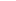 Держава+Суб’єкти господарювання+Вид альтернативиАльтернатива 1Альтернатива 2Альтернатива 3Опис альтернативиЗалишити  тарифи на платні медичні послуги без змінЗалишити  формування тарифів у вільному режимі ціноутворення за умови  відміни державного регулювання тарифів на послугиПрийняти      регуляторний  акт, що передбачає затвердженняекономічно-обґрунтованих тарифів на платні медичні послугиВид альтернативиВигодиВитратиЗалишити  тарифи на платні медичні послуги без змінВідсутніЗменшення надходжень до бюджетуЗбільшення навантаження на бюджетПризведе до проблем з придбанням необхідних медикаментів, хімічних реактивів, господарських предметів необхідних для надання послуги.Залишити  формування тарифів у вільному режимі ціноутворення за умови  відміни державного регулювання тарифів на послугиВідсутніНе відповідає  вимогам постанови про встановлення повноважень органів  виконавчої влади       (Постанова КМУ   № 1548 від 25.12.1996р. ).Прийняття регуляторного акту, що передбачає затвердження економічно - обґрунтованого тарифу на платні медичні послугиВстановлення тарифів на платні  медичні  послуги на  економічно-обґрунтованому  рівні;стабілізація фінансового стану Клініки за рахунок коштів спеціального фондуВідсутніВид альтернативиВигодиВитратиЗалишення тарифів на платні медичні послуги без змінСтала цінова пропозиція, що дозволяє споживачам послуг не витрачати додаткові кошти у разі підвищення тарифів на медичні послуги.Додаткові  витрати         підприємства;відсутність розвитку матеріально – технічної бази; неможливість  надання медичних послуг  у повному обсязі та належної якості через проблему у придбанні необхідних медикаментів, хімічних реактивів, господарських предметів необхідних для надання послуги.Залишити  формування тарифів у вільному режимі ціноутворення за умови відміни державного регулювання тарифів на послугиВідсутніМожливе надмірне зростання вартості послуг та недоступність для більшості населенняПрийняття регуляторного акту,що передбачає затвердження економічно - обґрунтованого тарифу на платні медичні послуги
Забезпечення громадян якісними послугами за економічно -обгрунтованими тарифамиЗбільшення тарифів на платні послуги нададуть змогу покращити  та покрити витрати на  надання  медичних послугПоказникВеликі (більше 250 працюючих)Середні(з 50 до 250 працюючих)Малі(до 50 працюючих)Мікро(не більше 10 працюючих)РазомКількість суб’єктів господарювання, що підпадають під дію регулювання, одиниць -137525*Питома вага групи у загальній кількості, відсотків-522820100Вид альтернативиВигодиВитратиЗалишення тарифів на платні медичні послуги без змінДля підприємства відсутні;Для суб’єктів господарювання (отримувачів послуг) отримання послуг за меншими тарифамиЗбиткова діяльність підприємства, як суб’єкта господарювання. Для суб’єктів господарювання витрати часу та коштів на пошук іншої медичної установи для отримання якісних медичних послуг, але за більшими тарифами.Залишити  формування тарифів у вільному режимі ціноутворення за умови  відміни державного регулювання тарифів на послугиВідсутніМожливе необґрунтоване завищення розміру вартості послуг та як наслідок  недоступність  послуг для більшості суб’єктів господарюванняПрийняття регуляторного акту, що передбачає затвердження економічно - обґрунтованого тарифу на платні медичні послугиПриведення тарифів у відповідність до економічно -обгрунтованих витратДля підприємства –відсутні, оплата за медичні огляди на обґрунтованому рівні. У випадку зростання мінімальної заробітної плати, тарифів на комунальні послуги, цін на матеріали в майбутньому підприємство може зазнати додаткових витрат. Затвердження тарифів на платні послуги  на економічно обґрунтованому рівні тарифів дасть  змогу  покращити надання медичних послуг та покрити витрати  на їх надання. Передбачається, що витрати для інших суб’єктів господарювання (отримувачів послуг) становитимуть 9303,41 грн.	Сумарні витрати за альтернативамиСума витрат, грн.Залишити  існуючі  тарифиОбчислити неможливо (альтернатива не відповідає вимогам чинного законодавства)Відміна державного регулювання тарифів на послуги,  тобто залишити формування тарифів у вільному режимі ціноутворення.Обчислити неможливо (альтернатива не відповідає вимогам чинного законодавства)Прийняти регуляторний акт, що передбачає затвердження економічно - обґрунтованих тарифів на послугиПередбачається що витрати для суб’єктів господарювання середнього підприємництва  (отримувачів послуг) становитимуть 5222,57 грн.ВИТРАТИ 
на одного суб’єкта господарювання  середнього  підприємництва, які виникають внаслідок дії регуляторного актаВИТРАТИ 
на одного суб’єкта господарювання  середнього  підприємництва, які виникають внаслідок дії регуляторного актаВИТРАТИ 
на одного суб’єкта господарювання  середнього  підприємництва, які виникають внаслідок дії регуляторного актаВИТРАТИ 
на одного суб’єкта господарювання  середнього  підприємництва, які виникають внаслідок дії регуляторного актаВИТРАТИ 
на одного суб’єкта господарювання  середнього  підприємництва, які виникають внаслідок дії регуляторного акта№ п/пВитратиВитратиЗа перший рік, грн.За 5 років, грн.Витрат зазначених пунктами  з  1 по  12  (дод. 2 до Методики  проведення аналізу впливу регуляторного акту)   суб’єкти господарювання не зазнаютьВитрат зазначених пунктами  з  1 по  12  (дод. 2 до Методики  проведення аналізу впливу регуляторного акту)   суб’єкти господарювання не зазнаютьВитрат зазначених пунктами  з  1 по  12  (дод. 2 до Методики  проведення аналізу впливу регуляторного акту)   суб’єкти господарювання не зазнаютьВитрат зазначених пунктами  з  1 по  12  (дод. 2 до Методики  проведення аналізу впливу регуляторного акту)   суб’єкти господарювання не зазнаютьВитрат зазначених пунктами  з  1 по  12  (дод. 2 до Методики  проведення аналізу впливу регуляторного акту)   суб’єкти господарювання не зазнають88Витрати на оплату послуг лікарні за медогляди працівників по кожному суб’єкту середнього  господарювання:Витрати на оплату послуг лікарні за медогляди працівників по кожному суб’єкту середнього  господарювання:Витрати на оплату послуг лікарні за медогляди працівників по кожному суб’єкту середнього  господарювання:1.1.ВП Вокзал ст. Вінниця422,582112,902.2.ВП Вінницька дистанція сигналізації та зв’язку 435,682178,403.3.ВП Будівельно-монтажний поїзд486,752433,7544Вінницький транспортний коледж322,561612,8055ВП Станція Вінниця458,632293,1566Вище художнє професійно-технічне училище №5321,891609,4577ВП Вінницька дистанція колії325,251626,2588Козятинський Загін відомчої воєнізованої охорони495,682478,4099ТОВ «Будівельне управління №7»358,921794,601010ПАТ «Концерн Хлібпром»355,261776,301111ВАТ «Вінницький олійно-жировий комбінат»411,582057,901212ТОВ «Нью Драйв»369,471847,351313ДП «Вінницятрансприлад»458,322291,609.9.Разом5222,5726112,8510.10.На один  суб’єкт господарювання в середньому ( сума витрат / на кількість  суб’єктів)401,742008,6811.11.Кількість суб’єктів господарювання  середнього  підприємництва, на яких буде поширено регулювання, одиниць 131312.12.Сумарні  витрати суб’єктів господарювання  середнього  підприємництва, на виконання регулювання ( вартість регулювання ) грн. 5222,5726112,85Рейтинг результативності (досягнення цілей під час вирішення проблеми)Рейтинг результативності (досягнення цілей під час вирішення проблеми)Бал результативності (за чотирибальною системою оцінки)Коментарі щодо присвоєння відповідного балаКоментарі щодо присвоєння відповідного балаКоментарі щодо присвоєння відповідного балаКоментарі щодо присвоєння відповідного балаКоментарі щодо присвоєння відповідного балаКоментарі щодо присвоєння відповідного балаАльтернатива 1Альтернатива 11Не сприяє розв’язанню визначеної проблемиНе сприяє розв’язанню визначеної проблемиНе сприяє розв’язанню визначеної проблемиНе сприяє розв’язанню визначеної проблемиНе сприяє розв’язанню визначеної проблемиНе сприяє розв’язанню визначеної проблемиАльтернатива 2Альтернатива 21Не сприяє розв’язанню визначеної проблеми; введення не можливе без внесення відповідних змін до законодавчої бази.Не сприяє розв’язанню визначеної проблеми; введення не можливе без внесення відповідних змін до законодавчої бази.Не сприяє розв’язанню визначеної проблеми; введення не можливе без внесення відповідних змін до законодавчої бази.Не сприяє розв’язанню визначеної проблеми; введення не можливе без внесення відповідних змін до законодавчої бази.Не сприяє розв’язанню визначеної проблеми; введення не можливе без внесення відповідних змін до законодавчої бази.Не сприяє розв’язанню визначеної проблеми; введення не можливе без внесення відповідних змін до законодавчої бази.Альтернатива 3Альтернатива 33Цілі прийняття регуляторного акта будуть досягнуті майже повною мірою, разом з тим довготривала процедура затвердження тарифів та відсутність можливості швидко змінювати розмір тарифу, у разі зростання мінімальної заробітної плати, тарифів на комунальні послуги та інші витрати, впливатиме на своєчасне покриття витрат установи, які включаються до собівартості послуг.Цілі прийняття регуляторного акта будуть досягнуті майже повною мірою, разом з тим довготривала процедура затвердження тарифів та відсутність можливості швидко змінювати розмір тарифу, у разі зростання мінімальної заробітної плати, тарифів на комунальні послуги та інші витрати, впливатиме на своєчасне покриття витрат установи, які включаються до собівартості послуг.Цілі прийняття регуляторного акта будуть досягнуті майже повною мірою, разом з тим довготривала процедура затвердження тарифів та відсутність можливості швидко змінювати розмір тарифу, у разі зростання мінімальної заробітної плати, тарифів на комунальні послуги та інші витрати, впливатиме на своєчасне покриття витрат установи, які включаються до собівартості послуг.Цілі прийняття регуляторного акта будуть досягнуті майже повною мірою, разом з тим довготривала процедура затвердження тарифів та відсутність можливості швидко змінювати розмір тарифу, у разі зростання мінімальної заробітної плати, тарифів на комунальні послуги та інші витрати, впливатиме на своєчасне покриття витрат установи, які включаються до собівартості послуг.Цілі прийняття регуляторного акта будуть досягнуті майже повною мірою, разом з тим довготривала процедура затвердження тарифів та відсутність можливості швидко змінювати розмір тарифу, у разі зростання мінімальної заробітної плати, тарифів на комунальні послуги та інші витрати, впливатиме на своєчасне покриття витрат установи, які включаються до собівартості послуг.Цілі прийняття регуляторного акта будуть досягнуті майже повною мірою, разом з тим довготривала процедура затвердження тарифів та відсутність можливості швидко змінювати розмір тарифу, у разі зростання мінімальної заробітної плати, тарифів на комунальні послуги та інші витрати, впливатиме на своєчасне покриття витрат установи, які включаються до собівартості послуг.Рейтинг результативностіРейтинг результативностіВигоди (підсумок)Вигоди (підсумок)Вигоди (підсумок)Витрати (підсумок)Витрати (підсумок)Витрати (підсумок)Обґрунтування відповідного місця альтернативи у рейтингуЗалишити існуючі тарифиЗалишити існуючі тарифиВигоди відсутні для підприємства, дозволяє споживачам послуг не витрачати додаткові кошти у разі підвищення тарифів на медичні  послугиВигоди відсутні для підприємства, дозволяє споживачам послуг не витрачати додаткові кошти у разі підвищення тарифів на медичні  послугиВигоди відсутні для підприємства, дозволяє споживачам послуг не витрачати додаткові кошти у разі підвищення тарифів на медичні  послугиВигоди відсутні для підприємства, дозволяє споживачам послуг не витрачати додаткові кошти у разі підвищення тарифів на медичні  послугиДодаткові витрати, збиткова  діяльність підприємстваПри збереженні існуючих тарифів  цілі регуляторного акту не будуть досягнуті,  не відповідає вимогам чинного законодавства, щодо економічної обґрунтованості тарифівПри збереженні існуючих тарифів  цілі регуляторного акту не будуть досягнуті,  не відповідає вимогам чинного законодавства, щодо економічної обґрунтованості тарифівЗалишити  формування Залишити  формування Вигоди відсутніВигоди відсутніВигоди відсутніВигоди відсутніМожливе необґрунтоване  Цілі регуляторного акту  Цілі регуляторного акту  тарифів у вільному режимі ціноутворення за умови  відміни державного регулювання тарифів на послугитарифів у вільному режимі ціноутворення за умови  відміни державного регулювання тарифів на послугипідвищення тарифів  як наслідок – надмірна плата за отримані послуги  споживачами послугне будуть досягнуті;Не відповідає вимогам чинного законодавства України;Можливе зростання вартості послуг на недоступність для більшості населення та суб’єктів господарювання;не будуть досягнуті;Не відповідає вимогам чинного законодавства України;Можливе зростання вартості послуг на недоступність для більшості населення та суб’єктів господарювання;Прийняти  регуляторний акт, що передбачає затвердження економічно обґрунтованих тарифів на послугиПрийняти  регуляторний акт, що передбачає затвердження економічно обґрунтованих тарифів на послугиПриведення вартості послуг до економічно обґрунтованого  рівня; Покращення якості медичних послуг на сучасному рівніПриведення вартості послуг до економічно обґрунтованого  рівня; Покращення якості медичних послуг на сучасному рівніПриведення вартості послуг до економічно обґрунтованого  рівня; Покращення якості медичних послуг на сучасному рівніПриведення вартості послуг до економічно обґрунтованого  рівня; Покращення якості медичних послуг на сучасному рівніВитрати споживачів  послуг збільшатьсяЦілі прийняття даного регуляторного акту будуть досягнуті  майже  повною міроюЦілі прийняття даного регуляторного акту будуть досягнуті  майже  повною міроюРейтингАргументи щодо переваги обраної альтернативи /причини відмови від альтернативиОцінка ризику зовнішніх чинників на дію запропонованого регуляторного актуЗалишення тарифів на платні медичні послуги без змінНе сприяє  розв’язанню  визначеної проблемиХЗалишити  формування тарифів у вільному режимі ціноутворення за умови  відміни державного регулювання тарифів на послугиНе можливе без внесення відповідних  змін до законодавчих  документівХПрийняття регуляторного акту, що передбачає затвердження економічно обґрунтованого тарифу на платні медичні послугиНадання якісних послуг за економічно обґрунтованою  вартістю;Покращення результатів  фінансово – господарської діяльності підприємства. Відшкодування витрат пов’язаних з наданням медичної допомогиУ разі підвищення  тарифів на комунальні послуги, розміру мінімальної заробітної плати , тощо розмір вартості послуг буде переглянутий підприємствомКАЛЬКУЛЯЦІЯКАЛЬКУЛЯЦІЯКАЛЬКУЛЯЦІЯКАЛЬКУЛЯЦІЯКАЛЬКУЛЯЦІЯна платну медичну послугу -"Проведення медичного огляду лікарем-терапевтом"на платну медичну послугу -"Проведення медичного огляду лікарем-терапевтом"на платну медичну послугу -"Проведення медичного огляду лікарем-терапевтом"на платну медичну послугу -"Проведення медичного огляду лікарем-терапевтом"на платну медичну послугу -"Проведення медичного огляду лікарем-терапевтом"№ п/пНайменування витратСума  грн. 1КЕКВ 2111 Витрати на  зарплату8,83 2КЕКВ 2120. Нарахування на зарплату 22%1,94 3Матеріальні витрати -4Накладні витрати  43%3,80 5Собівартість послуги14,57 6Рентабельність 20%  2,91 7Вартість послуги17,48 8Податок на додану вартість 20%3,50 9Вартість послуги з ПДВ20,98 КАЛЬКУЛЯЦІЯКАЛЬКУЛЯЦІЯКАЛЬКУЛЯЦІЯна платну медичну послугу - "Визначення  білірубіну (загального, прямого)  в сироватці крові"на платну медичну послугу - "Визначення  білірубіну (загального, прямого)  в сироватці крові"на платну медичну послугу - "Визначення  білірубіну (загального, прямого)  в сироватці крові"на платну медичну послугу - "Визначення  білірубіну (загального, прямого)  в сироватці крові"на платну медичну послугу - "Визначення  білірубіну (загального, прямого)  в сироватці крові"№ п/пНайменування витратСума  грн. Сума  грн. 1КЕКВ 2111 Витрати на  зарплату6,17 6,17 2КЕКВ 2120. Нарахування на зарплату 22%1,36 1,36 3Матеріальні витрати6,11 6,11 4Накладні витрати  43%2,65 2,65 5Собівартість послуги16,29 16,29 6Рентабельність 20%  3,26 3,26 7Вартість послуги19,55 19,55 8Податок на додану вартість 20%3,91 3,91 9Вартість послуги з ПДВ23,46 23,46 КАЛЬКУЛЯЦІЯКАЛЬКУЛЯЦІЯКАЛЬКУЛЯЦІЯКАЛЬКУЛЯЦІЯна платну медичну послугу - Проведення обстеження  «Спірографія»на платну медичну послугу - Проведення обстеження  «Спірографія»на платну медичну послугу - Проведення обстеження  «Спірографія»на платну медичну послугу - Проведення обстеження  «Спірографія»№ п/пНайменування витратСума  грн. 1КЕКВ 2111 Витрати на  зарплату6,47 2КЕКВ 2120. Нарахування на зарплату 22%1,42 3Матеріальні витрати0,21 4Накладні витрати  43%2,78 5Собівартість послуги10,88 6Рентабельність 20%  2,18 7Вартість послуги13,06 8Податок на додану вартість 20%2,61 9Вартість послуги з ПДВ15,67 №№з/пВиди консультацій (публічні консультації прямі (круглі столи,наради, робочі зустрічі тощо), інтернет - консультації  прямі (інтернет – форуми, соціальні  мережі тощо),запити ( до  підприємців, експертів, науковців  тощо)Кількість учасників  консультаційОсновні  результати консультацій (опис)1.Робочі зустрічі, наради (консультації ):ТОВ «Компанія КМТ Будінвест»ТОВ «Автодистриб’юшн Карго Партс»ТОВ «Вінницязерносервіс»ТОВ «Торговий квартал»ТОВ «Вінницький комбінат хлібопродуктів №2»ТОВ «Поділля-Трансбуд-сервіс»ТОВ ТК «Вінтелепорт»7Надана інформація  про вартість  та якість проведення послуг2.Телефонні розмови :ТОВ «Техпослуги»ТОВ «Магістраль-2002»ПП «Оптиміст»ПП «Явір-плюс»ПП «Бокуд»5Уточнення інформації  щодо витрат суб’єктів  господарювання на виконання вимог регулювання№  з/пНайменування  оцінкиУ перший рік(стартовий рік  впровадження  регулювання 2020 р),грн.У перший рік(стартовий рік  впровадження  регулювання 2020 р),грн.Періодичні,(наступний рік ),грн.Періодичні,(наступний рік ),грн.Витрати за п’ять  роківОцінка «прямих» витрат суб’єктів малого та мікро підприємництва  на  виконання вимог регулюванняОцінка «прямих» витрат суб’єктів малого та мікро підприємництва  на  виконання вимог регулюванняОцінка «прямих» витрат суб’єктів малого та мікро підприємництва  на  виконання вимог регулюванняОцінка «прямих» витрат суб’єктів малого та мікро підприємництва  на  виконання вимог регулюванняОцінка «прямих» витрат суб’єктів малого та мікро підприємництва  на  виконання вимог регулюванняОцінка «прямих» витрат суб’єктів малого та мікро підприємництва  на  виконання вимог регулюванняОцінка «прямих» витрат суб’єктів малого та мікро підприємництва  на  виконання вимог регулювання1.Придбання необхідного  обладнання(пристроїв, машин, механізмів)000002Процедури повірки та / або постановки на відповідний облік у визначеному органі000003Процедури експлуатації обладнання (експлуатаційні  витрати – витратні матеріали ) 000004Процедури обслуговування  обладнання (технічне обслуговування )000005Інші процедури:Витрати на оплату послуг закладу по суб’єктах  малого  господарювання, у т.ч.:1.ТОВ «Компанія КМТ Будінвест»328,95328,95328,95328,951644,752.ТОВ «Автодистриб’юшн Карго Партс»359,23359,23359,23359,231796,153.ТОВ «Вінницязерносервіс»320,68320,68320,68320,681603,404.ТОВ «Торговий квартал»255,85255,85255,85255,851279,255.ТОВ «Вінницький комбінат хлібопродуктів №2»386,53386,53386,53386,531932,656.ТОВ «Поділля-Трансбуд-сервіс»378,57378,57378,57378,571892,857.ТОВ ТК «Вінтелепорт»368,35368,35368,35368,351841,758.ТОВ «Техпослуги»359,51359,51359,51359,511797,559.ТОВ «Магістраль-2002»269,34269,34269,34269,341346,7010.ПП «Оптиміст»301,25301,25301,25301,251506,2511.ПП «Явір-плюс»259,36259,36259,36259,361296,8012.ПП «Бокуд»257,65257,65257,65257,651288,256Разом на одного суб’єкта господарювання в середньому, грн(сума рядків   1+2…..+12): 12320,44320,44320,44320,441602,207Кількість   суб’єктів малого та мікро підприємництва, що мають виконати вимоги регулювання, одиниць12121212128 Сумарно,    грн.( рядок 6 х рядок 7)3845,283845,283845,283845,2819226,40Оцінка вартості адміністративних процедур суб’єктів малого та мікро підприємництва щодо виконання регулювання та  звітуванняОцінка вартості адміністративних процедур суб’єктів малого та мікро підприємництва щодо виконання регулювання та  звітуванняОцінка вартості адміністративних процедур суб’єктів малого та мікро підприємництва щодо виконання регулювання та  звітуванняОцінка вартості адміністративних процедур суб’єктів малого та мікро підприємництва щодо виконання регулювання та  звітуванняОцінка вартості адміністративних процедур суб’єктів малого та мікро підприємництва щодо виконання регулювання та  звітуванняОцінка вартості адміністративних процедур суб’єктів малого та мікро підприємництва щодо виконання регулювання та  звітуванняОцінка вартості адміністративних процедур суб’єктів малого та мікро підприємництва щодо виконання регулювання та  звітування9Процедура отримання первинної інформації про вимоги регулювання:4723,00:160,4:60 хв. х 25 хв.= 12,27 грн. де:4723,00 грн. мінімальна заробітна плата 160,4  норма тривалості робочого часу25 хв. витрати часу на отримання інформації про тарифиПроцедура отримання первинної інформації про вимоги регулювання:4723,00:160,4:60 хв. х 25 хв.= 12,27 грн. де:4723,00 грн. мінімальна заробітна плата 160,4  норма тривалості робочого часу25 хв. витрати часу на отримання інформації про тарифи12,2712,2712,2761,3510 Процедури організації виконання вимог регулювання4723,00 : 160,4 :60 хв. х 15 хв.= 7,36 грн., де: 4723,00 грн. мінімальна заробітна плата 160,4 норма тривалості робочого часу15,0 хв. витрати часу на отримання інформації  про виконання послуги та здійснення оплатиПроцедури організації виконання вимог регулювання4723,00 : 160,4 :60 хв. х 15 хв.= 7,36 грн., де: 4723,00 грн. мінімальна заробітна плата 160,4 норма тривалості робочого часу15,0 хв. витрати часу на отримання інформації  про виконання послуги та здійснення оплати7,367,367,3636,8011Процедури офіційного звітуванняПроцедури офіційного звітування000012Процедури щодо забезпечення процесу перевірокПроцедури щодо забезпечення процесу перевірок000013Інші процедуриІнші процедури000014Разом, грн.(сума рядків 9+10+11+12+13)Разом, грн.(сума рядків 9+10+11+12+13)19,6319,6319,6398,1515Кількість суб’єктів малого та мікро підприємництва, що мають виконати вимоги регулювання, одиницьКількість суб’єктів малого та мікро підприємництва, що мають виконати вимоги регулювання, одиниць1212121216Сумарно, грн.(рядок 14 х рядок 15)Сумарно, грн.(рядок 14 х рядок 15)235,56235,56235,561177,80№з/пПоказникПерший рік регулювання                                (стартовий 2020р.)За п’ять років1Оцінка «прямих» витрат суб’єктів малого та мікро підприємництва  на  виконання  вимог регулювання3845,2819226,4002Оцінка вартості адміністративних процедур суб’єктів  малого та мікро підприємництва щодо виконання регулювання та  звітування235,561177,803Сумарні витрати малого та мікро підприємництва на виконання запланованого регулювання4080,8420404,204Бюджетні витрати на адміністрування регулювання  00суб’єктів малого підприємництва5Сумарні витрати на виконаннязапланованого регулювання4080,8420404,20Сфера впливуВигодиВигодиВитратиІнтереси державиІнтереси держави забезпечення реалізації механізмів державного цінового регулювання;
зменшення навантаження на місцевий бюджет за рахунок часткового фінансування видатків Університетської клініки ВНМУ ім. М.І. Пирогова за рахунок коштів, отриманих як оплата наданих послуг, зміцнення довіри до влади за рахунок прозорості дійвитрати, пов’язані з офіційним оприлюдненням регуляторного актаІнтереси суб’єкта господарюванняІнтереси суб’єкта господарюванняотримання додаткового доходу підприємства,  покращення результатів фінансово-господарської діяльності підприємства, застосування беззбиткових тарифів на послуги підприємства;відсутність можливості швидко змінювати рівень тарифів на платні послуги у разі зростання рівня складових, що утворюють собівартість послугиІнтереси громадянІнтереси громадянпрозорість, забезпечення стабільного економічно обґрунтованого рівня тарифів на платні медичні послуги;
підвищення якості медичних послуг, можливість впливу на прийняття рішення, 
захист громадян від необґрунтованого зростання тарифів на платні послугизбільшення витрат на медичні послугиПоказникЗа  2019 рік     фактПрогнозні  значення на  2020 р. та  на наступні рокиНадходження до спеціального фонду,  тис. грн.464,5615,0Надходження до спеціального фонду підприємства від надання  даного виду платних послуг,  тис. грн.125,5310,0Кількість  осіб, які отримали медичні послуги,  чол.17552400Кількість  суб’єктів  господарювання, що отримали медичні послуги,  один.  у т.ч.2525Великі(більше  250 працюючих)--Середні( з 50 до 250 працюючих)1313Малі( до 50 працюючих)77Мікро(не більше 10 працюючих)55